RAJAGIRI INTERNATIONAL SCHOOL, DUBAI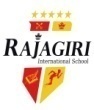 Portion for Summative Assessment 2 (Term 2  2016-2017)Grade 8Note-  Refer to all the work done in the textbook, notebook, workbook and worksheets in all the subjects.DATESUBJECTPORTIONDuring the computer periodFrom  12.2.17 To 16.2.17ComputerPracticalChapter 4 –Tables,Links and frames in HTML 5Chapter 7- Introduction to Photoshop CS321.2.17ComputerTheoryChapter 4 –Tables,Links and frames in HTML 5Chapter 7- Introduction to Photoshop CS322.2.17Islamic StudiesMoral ScienceSalat-ul-Jama’ahSurat-ul-Jinn (Verses 1-7)India’s Missing DaughtersAhimsa- The Moral Weapon.26.2.17ScienceChemistry: Metals and Non metals                    Chemical effects of electric currentPhysics: 1. Pressure      2. Sound                3.Stars and The Solar System Biology : 1. Cell: Structure and Function      2.Reproduction      3.Age of Adolescence28.2.17S.S.TIndian SSTIndia After IndependenceNatural Vegetation & Wildlife.(Pg- 161 India)Mineral & Power ResourcesSocial Justice & the MarginalizedWhat is Disaster Management?USSTThe Arabs & the Ottoman Empire 2.3.17EnglishReading : Unseen Passage/PoemProse: 1. The First Pup            2. Ranji’s wonderful Bat            3. My dearest Lizzy            4. Scout shows the wayPoetry:  1. If               2. The Addressing of Cats               3. I Remember I Remember               4. Lines written in early SpringGrammar: 1. Active & Passive Voice                    2. Direct & Indirect Speech                    3. Modals                    4. Tenses                    5. Simple,Complex and Compound  sentencesCreative Writing: 1. Formal Letter                                2. Informal Letter                                3. Article writing                                4. Story WritingNon Detailed Text:   Swami and Friends5.3.17Maths1.Linear equations in one variable2. Factorization3.Percentage and its applications4. Simple and compound interest5. Direct and inverse variations6. Understanding quadrilaterals7. Area of polygons8. Constructions9. Surface area and volume7.3.17HindiMalayalamFrenchReading-Unseen passage,unseen poemGrammar- Varn viched,paryayvachi,vilom,ek shabd,Samaas,Upsarg-prtyay,Sandhi,vaky shudhiLiterature-(1)Mera naya bachpan(2)Anokha Badla(3)Rotiyan(4)Goodad sayii(5)Priyatam(6)Aath abhimanyuWriting-Anuched lekhan,Patr lekhan,Samvad,Vigyapan,ChitrLesson : Basavappante swarnanaanayam, Vidya kondariyendathu,Vamshaananthara thalamura, Mazhaykkappuram.Comprehension,Letter writing, Composition,Grammar related to the lessons.Les français et les loisirs.Le corps et la santéLe travail, C’est la santéComprehension, dialogue writing, letter writing, Grammar related to the lesson.9.3.17ArabicLesson 8 : Obeying Parents1-Paragraph : 1,2,32- new words3- writing sentences4- worksheetLesson  9 : Useful Healthy Habits1-Paragraph : 1,2,3,42- new words3- writing sentences4- worksheet